муниципальное бюджетное дошкольное образовательное учреждение детский сад «Вишенка» г.ВолгодонскаГородской конкурс педагогического мастерстваНоминация: «Лучшее электронное учебно-методическое пособие»Интерактивное пособие «Уроки грамоты»Автор: Белега Татьяна Николаевна, учитель-логопед2018 г.Пояснительная запискаИнтерактивное пособие «Уроки грамоты»Задачи:- Развиватьслуховое внимания,фонематический слух;- Закреплять навыки звуковой культуры речи;- Способствовать формированию слоговой структуры слов;- Совершенствованиеумения находить буквы, слоги в названиях предметов;-Способствовать формированию интереса к чтению, совершенствоватьнавыки чтения;- Обогащать словарь.Предмет: обучение грамотеФормат – PowerPointАвторский медиапродукт– презентация, 24 слайда.Гиперссылки           - переход к следующему слайду;-         - переход на начало работы слайд №2;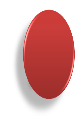           - переход на нужный вид работы.Презентация разбита на три группы: 1 гр. – БУКВА, 2 гр. – СЛОГ, 3 гр. – СЛОВО. БУКВА   Слайд №3 – 7.«Найди картинку, название которой начинается с другой буквы». Нажимая на картинку, дети видят, правильный они сделали выбор или нет, слышат звук.СЛОГ Слайд № 8-13«Прочитай слоги, найди правильные к названиям картинок».Нажимая на слог, дети видят, правильный выбор сделали или нет.СЛОВО  Слайд №14 – 20«Найди слово, которое называет Мальвина». Нажимая на Мальвину, дети слышат слово, которое нужно найти. Читают и нажав на кнопку, видят правильный выбор или нет.Слайд №21-24 используемые ресурсы.Цифровой образовательный ресурс (презентация) «Уроки грамоты» предназначен для использования в образовательной области «Речевое развитие» с воспитанниками подготовительных групп. Игры, включенные в презентацию, могут использоваться в индивидуальной работе с воспитанниками, быть составной частью непосредственно образовательной деятельности по подготовке к обучению грамоте, развитию речи.Презентация «Уроки грамоты» может быть использована родителями воспитанников для закрепления пройденного материала.Данная презентация выполняет ряд функций:мотивационную;обучающую и развивающую;иллюстративную;контрольную.Использование в коррекционной работе мультимедийных игр и упражнений способствует повышению интереса у детей к предлагаемой педагогом или родителями деятельности.  А этот интерес лежит в основе формирования таких важных структур, как познавательная мотивация, произвольная память и внимание.       Применение таких игр и упражнений в работе с детьми, имеющих нарушения речи, повышает эффективность коррекционного обучения, ускоряет процесс подготовки дошкольников к обучению грамоте, предупреждает появление у них вторичных расстройств письменной речи. Презентация предоставляет широкие возможности использования различных анализаторных систем в процессе выполнения и контроля над деятельностью. При выполнении заданий происходит совместная координированная работа моторного, слухового и зрительного анализаторов. Легко запоминается содержание, становится осмысленным и долговременным. 